Metodické doporučení
Den české státnosti aneb svatý VáclavSvátek svatého Václava, oficiálně Den české státnosti, můžeme starším žákům (4. a 5. ročník) přiblížit přes tematiku patronů. Dále téma rozvíjíme přes život sv. Václava k reakcím v umění a místům kolem nás.Den české státnosti________________________________________________________ EVOKACE: Co si představíte pod pojmem patron?Vyučující společně se žáky vytváří na tabuli myšlenkovou mapu s úvodním slovem patron.Je možné dát také do paralely s knihami/filmy ságy Harryho Pottera, kde se kouzelníci učili vyčarovat každý pro svou ochranu patrona. Možná diskuze na téma: Jaké zvíře by si žáci vyčarovali pro svou ochranu? Poté vyučující může fokus posunout od zvířete k osobnostem.Češi mají jako svého patrona svatého Václava a právě na jeho svátek slavíme Den české státnosti.Vyučující pustí žákům video Den české státnosti. Po zhlédnutí videa se žáci rozdělí do dvojic. Každá dvojice dostane čistý papír A4 a nakreslí přes celý papír obrys panáčka, který bude symbolizovat svatého Václava. Dovnitř panáčka budou zapisovat informace, které se týkají přímo Václava, vně panáčka budou zapisovat věci, lidi a události, které ho obklopovaly. Nejprve žáci zapisují, na co si z videa vzpomenou, poté pro doplnění vyučující pustí video znovu.Se svatým Václavem je nerozlučně spojeno Václavské náměstí v Praze, kterým v různých časech doslova kráčely dějiny.Vyučující nakreslí na tabuli časovou osou a společně se žáky zapisují události, které byly ve videu zmíněny.Na svatého Václava může narazit kromě náměstí také na jiných významných dokumentech nebo uměleckých dílech.Vyučující pustí žákům ukázku ze Svatováclavského chorálu.Na které minci nebo bankovce můžeme najít svatého Václava? Vyučujícím může žákům ukázat i dávnou dvacetikorunovou bankovku, která se dnes již nepožívá.O svatém Václavovi se mluví i v jedné pověsti, se kterým místem je spjatý? Vyučující se žáky se snaží pověst stručně převyprávět.REFLEXE: Aktivitu můžeme shrnout diskuzním kolečkem, kdy každý žák zkusí říct, jednu informaci, kterou si o svatém Václavovi pamatuje. Případně se dá diskuze ještě rozvést dále tak, že žáci si vyberou jednu Václavovu přednost a zdůvodní, proč by ji chtěl mít také.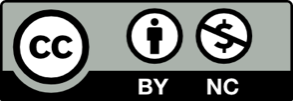 